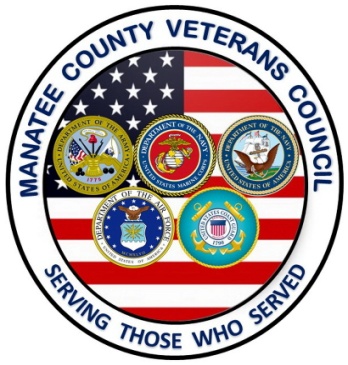 MANATEE COUNTY VETERANS COUNCILPO BOX 1881Bradenton, FL 34206-1881www.mymcvc.orgMEMBERSHIP APPLICATIONEach organization is allowed 2 representatives but only 1 vote. Please give complete information on voting member.  If the Commander or President of the organization is in attendance that person may have the privilege of voting in place of the rep.Full Legal Name of OrganizationOrganization’s Appointed Representative Full Name                       Served in Military (Yes/No)Name of 2nd Appointed Representative 				     Served in Military (Yes/No)REPRESENTATIVE’S INFORMATION:Address:  _____________________________________________________________________City/Town:______________________________ State: ____________Zip Code: ____________Work Phone: _______________ Cell Phone: ________________ Other: __________________Email: __________________________ Organization Website: _________________________Renewal: ____ Yes ____ NoMembership Fee ____ Annual ($50) ___ 2 years ($100) ___3 years ($150)PLEASE MAKE CHECKS PAYABLE TO:MANATEE COUNTY VETERANS COUNCILPO BOX 1881BRADENTON, FL  34206-1881